Список инструмента для ремонта и регулировки редуктора- артикул входит в состав другого инструмента, (см. мануал по редуктору)- универсальный инструмент, используется не только для этой модели- артикул полного комплекта инструмента, содержащего другие артикулыСпециальный  инструмент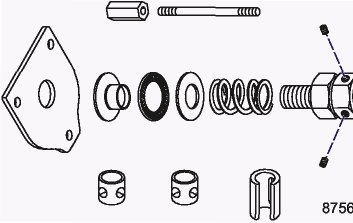 Зажим съемника - Puller Jaws Assembly	91-46086A1	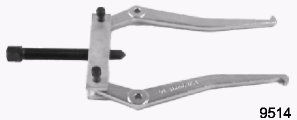 Для демонтажа несущего корпуса подшипника и обойм подшипника;	использовать вместе с болтом съемника - Puller Bolt (91-85716).Съемник - Puller	91-27780	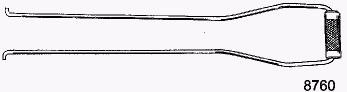 Для демонтажа шестерен, подшипников и обойм.	Универсальный зажим съемника -Universal Puller Plate	91-37241	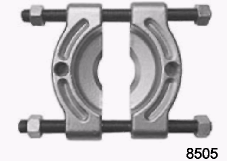 Для демонтажа подшипников с шестерен и торсионного вала.Головка выколотки для подшипника торсионного вала - Driveshaft Bearing Driver Head	91-37312T				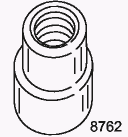 Для демонтажа подшипников с шестерен и несущего корпуса подшипника.	Ручка выколотки - Driver Rod91-37323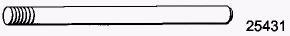 Используется для облегчения демонтажа и установки различных  подшипников и обойм подшипниковПриспособление для поперечных штифтов со шлицом - Slotted Cross Pin Tool91-86642 1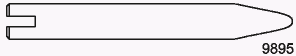 Помогает производить сборку и разборку муфты сцепления.Ключ для держателя подшипников торсионного вала - Driveshaft Bearing Retainer Wrench	91-43506T	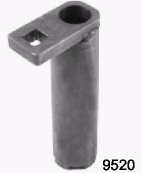 Используется для демонтажа и установки резьбового держателя подшипника.Головка-фиксатор торсионного вала - Driveshaft Holding Tool91-877840A 1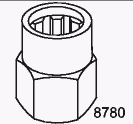 Используется для фиксации торсионного вала в неподвижном положении при демонтаже гайки ведущей шестерни.Выколотка для нижнего подшипника торсионного вала - Lower Driveshaft Bearing Driver Assembly91-817058A 1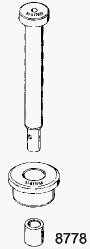 Используется для демонтажа и установки нижнего подшипника торсионного вала.Манжетка для выколотки обоймы подшипника шестерни переднего хода- Forward Gear Bearing Race Driver Cup91-817009T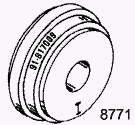 Используется для установки обоймы подшипника шестерни переднего хода.Оправка для установки игольчатого подшипника - Needle Bearing Installer91-817011T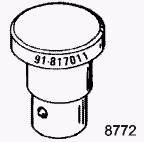 Используется для установки игольчатого подшипника в несущий корпус подшипника.Оправка для установки сальника несущего корпуса подшипника - Bearing Carrier Seal Installer91-817007T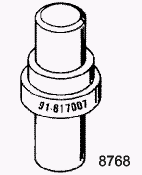 Используется для установки верхнего и нижнего сальников несущего корпуса подшипника.Приспособление для установки подшипника шестерни переднего хода - Forward Gear Bearing Installer91-817005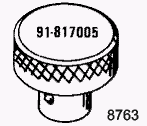 Для установки игольчатого подшипника шестерни переднего хода.Приспособление для предварительного натяга в подшипниках - Bearing Preload Tool	91-14311A04	Используется для моделирования нагрузки на торсионный для точного	измерения высоты посадки и люфта ведущей шестерни.Приспособление для установки высоты посадки ведущей шестерни - Pinion Gear Location Tool91-8M0043678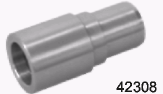 Для проверки высоты посадки ведущей шестерни в редукторе. Используется вместе с частью 91-817008A2Инструмент для установки высоты посадки ведущей шестерни - Pinion Gear Location Tool91-817008A2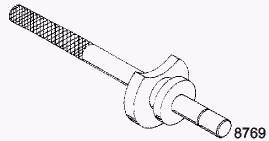 Для проверки высоты посадки ведущей шестерни в редукторе.Циферблатный индикатор - Dial Indicator	91-58222A1	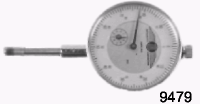 Используется для различных измерений, включая мертвый ход / люфт     шестерен, ведущей шестерни, посадку ведущей шестерни и положение верхней мертвой точки (TDC).Кронштейн циферблатного индикатора - Dial Indicator Adapter	91-83155	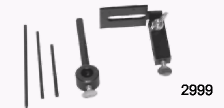 Приспособления для крепления циферблатного индикатора.	Индикатор люфта - Backlash Indicator91-19660 1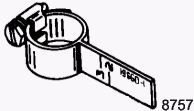 Для измерения люфта (мертвого хода) шестерен.Приспособление для установки сальников основания водяного насоса- Water Pump Base Seal Installer91-817006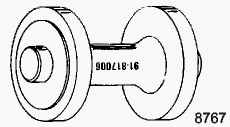 Для установки верхнего и нижнего сальников основания водяного насоса.